112年度雲嘉南地區消費者有機農業教育宣導會主辦單位：台灣有機產業促進協會、國立屏東科技大學農園生產系協辦單位：台南市下營區農會、陳稼莊果園、嘉義縣義竹鄉農會嘉義市農會、雲林縣斗南鎮農會補助單位：行政院農業委員會農糧署費    用：免費（附便當/餐盒，請自備環保筷及茶杯等用具）講習日期及地點：議程表：
1.台南市下營區農會場(5/17上午)
2.太康有機農業專區-陳稼莊果園場(5/17下午)
3.嘉義縣義竹鄕農會場(5/24上午)4.嘉義市農會場(5/24下午) 及 雲林縣斗南農會場(5/31下午)報名表：網路報名:112年度雲嘉南地區消費者有機農業教育宣導會112年度雲嘉南地區有機農業土壤肥培及病蟲害管理講習會場次日期 / 時間講習地點 (地址)15/1708：45 - 12：00台南市下營區農會農民交誼廳(台南市下營區中山路一段301號)2 5/1713：55 - 18：00太康有機農業專區營運中心會議室(台南市柳營區義士路三段121號)35/2408：45 - 12：00嘉義縣義竹鄉農會(會議室)(嘉義縣義竹鄉仁里村421號)45/2413：55 - 18：00嘉義市農會4樓(嘉義市西區北港路251號)55/3113：55 - 18：00斗南鎮農會精米工場二樓大會議室(雲林縣斗南鎮延平北路111號)時間名稱主講人08:20-08:45報到報到08:45-08:50主辦人致詞主辦人致詞08:50-10:20有機農業對環境及人類的貢獻王鐘和/台灣有機產業促進協會理事長暨國立屏東科技大學農園生產系名譽教授10:20-10:30休息休息10:30-12:00有機循環農業vs食農教育(黑水虻的運用)王乾坤/乾坤有機生態農場場長12:00~綜合討論綜合討論時間名稱主講人13:30-13:55報到報到13:55-14:00主辦人致詞主辦人致詞14:00-15:40有機農業對環境及人類的貢獻王鐘和/台灣有機產業促進協會理事長暨國立屏東科技大學農園生產系名譽教授15:40-15:50休息休息15:50-17:30有機農業六級化陳柏璋/陳稼莊果園經理17:30-18:00綜合討論綜合討論時間名稱主講人08:20-08:45報到報到08:45-08:50主辦人致詞主辦人致詞08:50-10:20有機農業對環境及人類的貢獻王鐘和/台灣有機產業促進協會理事長暨國立屏東科技大學農園生產系名譽教授10:20-10:30休息休息10:30-12:00田園有機教室胡惠玲/同心園農場場長12:00~綜合討論綜合討論時間名稱主講人13:30-13:55報到報到13:55-14:00主辦人致詞主辦人致詞14:00-15:40有機農業對環境及人類的貢獻王鐘和/台灣有機產業促進協會理事長暨國立屏東科技大學農園生產系名譽教授15:40-15:50休息休息15:50-17:30田園有機教室胡惠玲/同心園農場場長17:30-18:00綜合討論綜合討論姓    名姓    名便當□葷   □素服務單位服務單位職稱聯絡方式地  址電話聯絡方式E-mailLINE ID報名場次報名場次日期:                      地點:日期:                      地點:日期:                      地點:研習證明研習證明□研習證書   □公務員終身學習時數  □不需要□研習證書   □公務員終身學習時數  □不需要□研習證書   □公務員終身學習時數  □不需要其他報名方式其他報名方式請務必加入Line好友（0975864763），加入後請Line給我們您的姓名 (2)參加的場次，以便於通知會議相關事宜，謝謝。協會專線：(08)770-3202轉6349或0975 864 763 電郵：atoap2007@gmail.com或 傳真(08)774-0227 (請來電確認)郵寄：91201屏東縣內埔鄉學府路1號「國立屏東科技大學農園系有機農業研究室(HO106)」依據個人資料保護法，參加本活動者視為瞭解及同意於本活動之需要進行彙整、處理及後續相關程序之聯繫使用其個人資料，類別包括：姓名、電話、信箱等個人資料中之識別類資訊。請務必加入Line好友（0975864763），加入後請Line給我們您的姓名 (2)參加的場次，以便於通知會議相關事宜，謝謝。協會專線：(08)770-3202轉6349或0975 864 763 電郵：atoap2007@gmail.com或 傳真(08)774-0227 (請來電確認)郵寄：91201屏東縣內埔鄉學府路1號「國立屏東科技大學農園系有機農業研究室(HO106)」依據個人資料保護法，參加本活動者視為瞭解及同意於本活動之需要進行彙整、處理及後續相關程序之聯繫使用其個人資料，類別包括：姓名、電話、信箱等個人資料中之識別類資訊。請務必加入Line好友（0975864763），加入後請Line給我們您的姓名 (2)參加的場次，以便於通知會議相關事宜，謝謝。協會專線：(08)770-3202轉6349或0975 864 763 電郵：atoap2007@gmail.com或 傳真(08)774-0227 (請來電確認)郵寄：91201屏東縣內埔鄉學府路1號「國立屏東科技大學農園系有機農業研究室(HO106)」依據個人資料保護法，參加本活動者視為瞭解及同意於本活動之需要進行彙整、處理及後續相關程序之聯繫使用其個人資料，類別包括：姓名、電話、信箱等個人資料中之識別類資訊。5/17
上午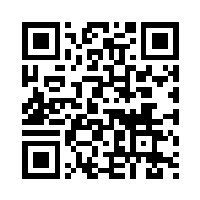 5/17
下午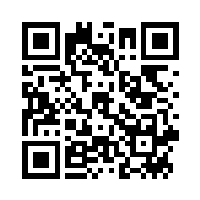 5/24
上午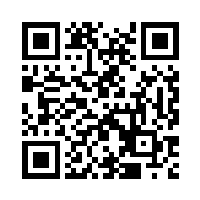 https://atoap.pse.is/1120517AM台南市下營區農會場https://atoap.pse.is/1120517AM台南市下營區農會場https://atoap.pse.is/1120517PM太康有機農業專區-陳稼莊場https://atoap.pse.is/1120517PM太康有機農業專區-陳稼莊場https://atoap.pse.is/1120524AM嘉義縣義竹鄕農會場https://atoap.pse.is/1120524AM嘉義縣義竹鄕農會場5/24
下午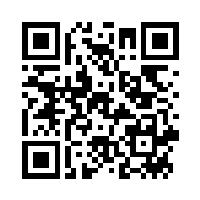 5/31
下午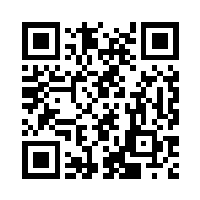 https://atoap.pse.is/1120524PM嘉義市農會場https://atoap.pse.is/1120524PM嘉義市農會場https://atoap.pse.is/1120531PM雲林縣斗南農會場https://atoap.pse.is/1120531PM雲林縣斗南農會場5/16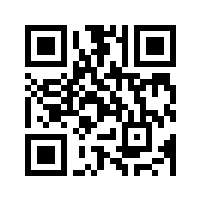 5/23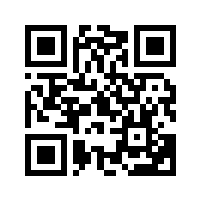 5/30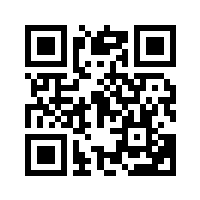 https://atoap.pse.is/1120516台南區農業改良場https://atoap.pse.is/1120516台南區農業改良場https://atoap.pse.is/1120523嘉義縣朴子市農會https://atoap.pse.is/1120523嘉義縣朴子市農會https://atoap.pse.is/1120530雲林縣斗六市農會https://atoap.pse.is/1120530雲林縣斗六市農會